МИНОБРНАУКИ РОССИИфедеральное государственное бюджетное образовательное учреждение высшего образования«Приамурский государственный университет имени Шолом-Алейхема»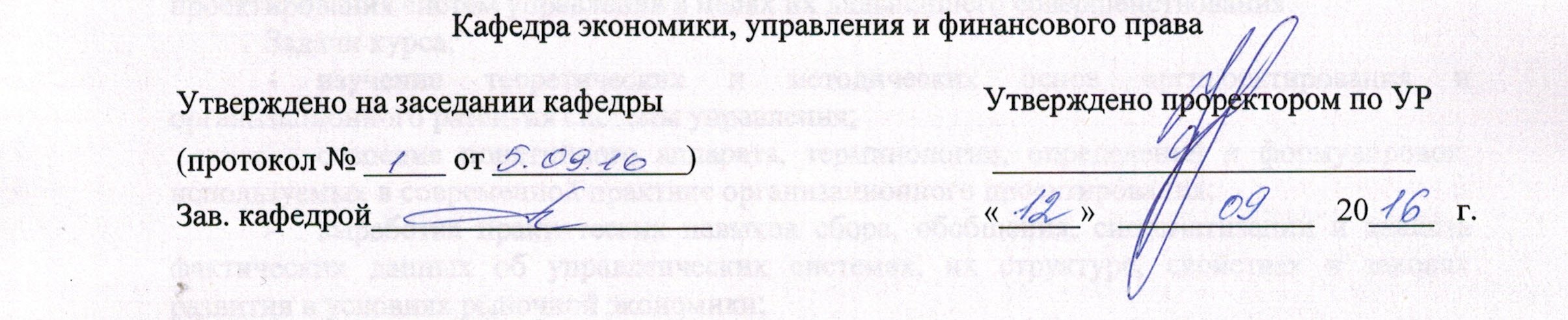 РАБОЧАЯ  ПРОГРАММА ДИСЦИПЛИНЫ (МОДУЛЯ)по 2.1.1. Учебной практике по получению первичных профессиональных умений и         .                                        навыков: организационно-управленческой                                          . (блок, название дисциплины)Шифр, направление подготовки             38.03.03 Управление персоналом                              .Направленность (специализация) Управление безопасностью труда                               .Квалификация (степень) выпускника                                бакалавр                                            .Форма обучения                                     заочная                                                                            .(очная, заочная, очно-заочная)Биробиджан20161. Пояснительная запискаЦели освоения и учебные задачи практики.Учебная практика по получению первичных профессиональных умений и навыков: организационно-управленческая практика (далее – организационно-управленческая практика) является обязательной составной частью образовательной программы высшего образования и проводится в соответствии с ФГОС ВО по направлению 38.03.03 Управление персоналом и утвержденными рабочими учебными планами, а также графиком учебного процесса.Учебная практика призвана дать студентам возможность ознакомится с основами будущей профессиональной деятельности, получить сведения о специфике избранной специальности высшего образования, развить профессиональную любознательность, сформировать первоначальный интерес к работе в научно-исследовательской сфере.Тип практики: учебная практика по получению первичных профессиональных умений и навыков: организационно-управленческая.Способ проведения практики: стационарная, выездная Форма проведения практики: дискретная форма.Цели и задачи практики:Цель: закрепить, расширить и углубить теоретические знания, полученные студентами, и подготовить их к осознанному и углубленному изучению специальных дисциплин, а также ознакомить студентов с организационно-управленческими процессами и выработать умения применять полученные теоретические знания при решении конкретных управленческих задач.Задачи:- получение первичных сведений о видах профессиональной деятельности по получаемой профессии и их спецификой; - ознакомление с практической реализацией механизма организационно-правового регулирования деятельности организаций, с их назначением, задачами, функциями, полномочиями и структурой; - получение студентом навыков использования информационных технологий для мониторинга деятельности в организациях, учреждениях, государственных и муниципальных предприятиях, органах государственной власти и местного самоуправления;- изучение основных профессиональных технологий работы организаций, учреждений, государственных и муниципальных предприятий, органов государственной власти и местного самоуправления;- формирование представления об организационно-управленческой, аналитической, консультационной работе организаций, учреждений, государственных и муниципальных предприятий, органов государственной власти и местного самоуправления;- осуществление образовательной работы в области управления с помощью сотрудников организаций, учреждений, государственных и муниципальных предприятий, органов государственной власти и местного самоуправления.- расширение профессионального кругозора.Место проведения практики: объектами прохождения организационно-управленческой практики могут выступать службы управления персоналом организаций любой организационно-правовой формы в промышленности, торговле, на транспорте, в банковской, страховой, туристической и других сферах деятельности, в том числе научно-исследовательских организаций; службы управления персоналом государственных и муниципальных органов управления; службы занятости и социальной защиты населения регионов и городов, кадровые агентства; организации, специализирующиеся на управленческом и кадровом консалтинге и аудите.Место учебной практики в структуре образовательной программы:  Место дисциплины в структуре ОПОП: - цикл (раздел) ОПОП. Блок 2. Практики. 2.1. Вариативная часть.- взаимосвязь с другими частями ОПОП. Освоение учебной практики базируется на следующих дисциплинах: «Психология труда», «Основы управленческой деятельности», «Государственное и муниципальное управление», «Психология делового общения», «Деловые коммуникации», «Основы организации труда», «Документационное обеспечение управления персоналом», «Организационная культура», «Управление персоналом».1.2. Соответствие проектируемых результатов освоения программы практики (знаний, умений, навыков), формируемым компетенциям.1.2.1. Освоение программы практики направлено на формирование следующих  компетенций:1.2.2 В результате прохождения организационно-управленческой практики обучающийся должен приобрести1.2.3. Соответствие проектируемых результатов освоения организационно-управленческой практики (знаний, умений, навыков) формируемым компетенциям:2. Структура и содержание организационно-управленческой практикиС целью получения практических навыков студент должен охарактеризовать ряд процессов, протекающих на объекте исследования. Данная информация должна быть отражена в разделах отчета по практике. Отчет по практике состоит из двух частей: обязательного общего задания и индивидуального задания. Студент должен осветить в своей итоговой работе все предложенные задания.Первый блок заданий включает в себя следующие подразделы:1 Ознакомление с миссией, целями, задачами, сферой деятельности организации, историей развития организации/предприятия, видами деятельности.Характеристика организации/предприятия: полное наименование, форма собственности, месторасположение, правовой статус, учредительные документы, документы по лицензированию.2 Характеристика организационной структуры организации/предприятия: схематическое изображение, количество подразделений и их наименование, краткая характеристика их функций, подчиненность и взаимодействие, описание уровней управления.3 Управление кадрами: информация о кадровом составе организации, численность персонала, его структура с точки зрения возраста, пола, уровня образования, стажа работы. Знакомство с должностными обязанностями сотрудников отдела/службы, в котором студент проходит практику, изучение функциональных инструкций руководителя начального или среднего звена.Второй блок заданий включает в себя индивидуальное задание, выполняемое студентом во время прохождения учебной (организационно-управленческой) практики. Данное задание необходимо согласовать с руководителем практики от кафедры. Из предложенных вариантов студент должен выбрать задание и выполнить его с учетом деятельности его объекта практики.Управление персоналом в системе управления организацией.Аттестация кадровМесто и роль управления персоналом в системе управления предприятием.Планирование управления обучением персоналаКадровая политика и кадровая деятельность.Понятие и виды карьеры.Оценка результатов труда персонала организации. Проблемы развития карьеры руководящих кадров предприятия и программы поддержки.Профессиональный отбор персонала и формирование управленческих команд.Теория стиля руководителя.Понятие, стадии и выбор карьеры.Понятие и сущность конфликта.Понятие, содержание и виды управления.Система первичной и вторичной адаптации сотрудников организации.Управление безопасностью труда в организацииСистема стимулирования трудаФормирование заработной платы и факторы на нее влияющиеМотивация работников организацииАутсорсинг в организацииЗначение организационной культуры в организации.Общая трудоемкость практики составляет 2 недели (108 часов / 3 зет).Контактная работа обучающихся с преподавателем, в том числе с применением дистанционных образовательных технологий, включает в себя занятия лекционного типа, и (или) групповые консультации, и (или) индивидуальную работу обучающихся с преподавателем, а также аттестационные испытания промежуточной аттестации.При необходимости контактная работа обучающихся с преподавателем включает в себя иные виды учебной деятельности, предусматривающие групповую или индивидуальную работу обучающихся с преподавателем.Общая трудоемкость контактной работы обучающихся с преподавателем составляет 4 академических часа.3. Учебно-методическое обеспечение самостоятельной работы студентов4. Фонд оценочных средств и балльно-рейтинговая оценка итогов практикиФорма промежуточной аттестации – дифференцированный зачет.Балльно-рейтинговая оценка итогов организационно-управленческой практикиПерерасчет рейтинговой оценки РУДД в аттестационную оценку выполняется по следующему правилу:величина РУДД составляет менее 50 баллов – «неудовлетворительно»;величина РУДД составляет 50-74 баллов – «удовлетворительно»;величина РУДД составляет 75-87 баллов – «хорошо»;величина РУДД составляет 88-100 баллов – «отлично».Студенты, не выполнившие программу практики по уважительной причине, направляются на практику повторно в свободное от учебы время.Отрицательная оценка, полученная за время прохождения практики, а так же непредставление соответствующих отчетных документов считается академической задолженностью.5. Формы аттестации (по итогам практики) и отчётность по практикеПо итогам прохождения организационно-управленческой практики студент обязан предоставить к защите следующие документы:5.1.	Дневник организационно-управленческой практикиВ период прохождения организационно-управленческой практики студент обязан систематически вести дневник практики. В дневник заносятся все сведения о результатах прохождения практики в соответствии с программой, утвержденной кафедрой. Форма дневника представлена в приложении Б.Дневник должен содержать следующую информацию:Титульный лист дневника прохождения практики;Индивидуальное задание руководителя практики;Календарь прохождения учебной практики (соответствующий тематическому плану), который заполняется студентом в период прохождения практики.Индивидуальное задание в дневнике соответствует пункту 2 настоящей программы практики. На основе индивидуального задания формируется структура отчета и отражается в его содержании. Индивидуальное задание согласовывается с руководителем практики от кафедры и заверяется его подписью.Сведения в дневник заносятся ежедневно с указанием даты, изучаемых вопросов программы и описанием в краткой форме выполненной работы. В каждой графе таблицы ставится подпись руководителя соответствующего структурного подразделения организации. По окончании практики дневник подписывается также руководителем практики от предприятия и заверяется печатью.Записи в дневнике являются основным документальным подтверждением прохождения практики. По окончании практики дневник прилагается к отчету. 5.2.	Характеристика студента с места прохождения практикиОбязательным документом при подготовке отчета по практике является характеристика студента с места прохождения практики. Она отражает виды деятельности, которыми занимался студент во время практики, качества, проявленные студентом при выполнении поставленных задач. Так же в ней отражены компетенции, которыми овладел студент за время прохождения практики. Возможные компетенции отмечены в приложении.Форма характеристики представлена в Приложении В. Характеристика заполняется в электронном виде, документ, заверенный печатью, прилагается к отчету по практике. Отсканированный документ передается в электронном виде факультетскому руководителю практик, для дальнейшего размещения в электронном портфолио студента.5.3. Отчет о прохождении практикиОрганизационно-управленческая практика завершается составлением и защитой отчета о практике, в котором должны быть содержательно отражены итоги деятельности студента за время прохождения практики. Оформленный отчет подписывается студентом, проверяется и визируется руководителем практики от учебного заведения и заверяется печатью. Объем отчета (без приложений) – 25-30 страниц машинописного текста, оформленного в соответствии с предъявляемыми кафедрой требованиями. Титульный лист заполняется по прилагаемому образцу (см. Приложение А). Практический материал должен быть конкретным и отражать специфику индивидуального задания практики, с приложением необходимого цифрового и иллюстративного материала.Отчет по практике должен иметь следующую структуру: титульный лист (см. Приложение А); дневник (см. Приложение Б);характеристика студента (см. Приложение В);содержание. Отражаются все разделы отчета с указанием страниц; основная часть. Составляется в строгом соответствии с тематическим планом учебной практики и структурой изложения материала;список литературы;приложения.6. Перечень информационных технологий, используемых при проведении практики– Офисный пакет приложений MS Office 7. Материально-техническая база, необходимая для проведения практики:– Учебные аудитории для проведения групповых и индивидуальных консультаций, оборудованные учебной мебелью,– Учебные аудитории для проведения текущего контроля и промежуточной аттестации,– Учебные аудитории для самостоятельной работы, оборудованные учебной мебелью и компьютерной техникой с возможностью подключения к сети «Интернет» и обеспечением доступа в электронную информационно-образовательную среду вуза,– Общая библиотекаПри прохождении практики в профильной организации обучающимся предоставляется возможность пользоваться лабораториями, кабинетами, библиотекой, технической, экономической и другой документацией в подразделениях организации, необходимыми для успешного освоения обучающимися программы практики и выполнения ими индивидуальных заданий.8. Учебно-методическое и информационное обеспечение практики:а) основная литератураБулгакова, С.В. Управленческий учет: учебник для бакалавров /
 С.В. Булгакова; Министерство образования и науки РФ, Федеральное государственное бюджетное образовательное учреждение высшего профессионального образования «Воронежский государственный университет». - Воронеж: Издательский дом ВГУ, 2015. - 370 с. - Библиогр.: с. 357-364. - ISBN 978-5-9273-2193-3 ; То же [Электронный ресурс]. - URL: http://biblioclub.ru/index.php?page=book&id=441585Герчикова, И.Н. Менеджмент: учебник / И.Н. Герчикова. - 4-е изд., перераб. и доп. – М.: Юнити-Дана, 2015. - 510 с.: табл., схемы - (Золотой фонд российских учебников). - Библиогр. в кн. - ISBN 978-5-238-01095- ; То же [Электронный ресурс]. - URL: http://biblioclub.ru/index.php?page=book&id=114981Дейнека А.В. Управление персоналом организации [Электронный ресурс]: учебник для бакалавров / А.В. Дейнека. — Электрон. текстовые данные. — М.: Дашков и К, 2015. — 288c. — 978-5-394-02375-0. — Режим доступа: http://www.iprbookshop.ru/52294.html.Карпова Т.П. Управленческий учет [Электронный ресурс]: учебник для вузов / Т.П. Карпова. — Электрон. текстовые данные. — М.: ЮНИТИ-ДАНА, 2015. — 351 c. — 5-238-00633-0. — Режим доступа: http://www.iprbookshop.ru/52584.htmlКим, С.А. Теория управления: учебник / С.А. Ким. – М.: Издательско-торговая корпорация «Дашков и К°», 2016. - 240 с.: ил. - (Учебные издания для бакалавров). - Библиогр. в кн. - ISBN 978-5-394-02373-6; То же [Электронный ресурс]. - URL: http://biblioclub.ru/index.php?page=book&id=453271Коробко, В.И. Теория управления: учебное пособие / В.И. Коробко. – М.: Юнити-Дана, 2015. - 383 с. : схем., табл. - Библиогр.: с. 352. - ISBN 978-5-238-01483-8; То же [Электронный ресурс]. - URL: http://biblioclub.ru/index.php?page=book&id=436722Кузнецова И.А. Регламентация и нормирование труда [Электронный ресурс]: учебное пособие / И.А. Кузнецова, Н.В. Королева. — Электрон. текстовые данные. — Белгород: Белгородский государственный технологический университет им. В.Г. Шухова, ЭБС АСВ, 2015. — 157c. — 2227-8397. — Режим доступа: http://www.iprbookshop.ru/66676.html.Леженкина Т.И. Научная организация труда персонала [Электронный ресурс]: учебник / Т.И. Леженкина. — Электрон. текстовые данные. — М.: Московский финансово-промышленный университет «Синергия», 2013. — 352 c. — 978-5-4257-0086-5. — Режим доступа: http://www.iprbookshop.ru/17029.htmlМумладзе Р.Г. Управление персоналом [Электронный ресурс]: учебник / Р.Г. Мумладзе. — Электрон. текстовые данные. — М.: Палеотип, 2014. — 410 c. — 978-5-94727-620-6. — Режим доступа: http://www.iprbookshop.ru/48706.html.Патласов, О.Ю. Маркетинг персонала: учебник / О.Ю. Патласов. - Москва: Издательско-торговая корпорация «Дашков и К°», 2016. - 384 с. : табл., граф., схем., ил. - (Учебные издания для бакалавров). - Библиогр. в кн. - ISBN 978-5-394-02354-5 ; То же [Электронный ресурс]. - URL: http://biblioclub.ru/index.php?page=book&id=452888Рябчикова, Т.А. Организация, нормирование и оплата труда: учебное пособие / Т.А. Рябчикова; Министерство образования и науки Российской Федерации, Томский Государственный Университет Систем Управления и Радиоэлектроники (ТУСУР). - Томск: Эль Контент, 2014. - 144 с. : табл. - Библиогр.: с. 138-139. - ISBN 978-5-4332-0168-2; То же [Электронный ресурс]. - 
URL: http://biblioclub.ru/index.php?page=book&id=480518Управление персоналом: учебник для вузов / Е.А. Аксенова, Т.Ю. Базаров, Б.Л. Еремин и др.; под ред. Т.Ю. Базарова, Б.Л. Еремина. - 2-е изд., перераб. и доп. – М.: Юнити-Дана, 2015. - 561 с. - ISBN 5-238-00290-4; То же [Электронный ресурс]. - URL: http://biblioclub.ru/index.php?page=book&id=118464.Шестакова Е.В. Планирование кадров [Электронный ресурс]: учебное пособие / Е.В. Шестакова. — Электрон. текстовые данные. — Оренбург: Оренбургский государственный университет, ЭБС АСВ, 2009. — 168 c. — 2227-8397. — Режим доступа: http://www.iprbookshop.ru/30073.html.б) дополнительная литератураАндреев А.Ф. Основы теории управления [Электронный ресурс] / А.Ф. Андреев. — Электрон. текстовые данные. — СПб.: Троицкий мост, 2013. — 288 c. — 978-5-4377-0003-7. — Режим доступа: http://www.iprbookshop.ru/40882.htmlАнцупов, А.Я. Социально-психологическая оценка персонала: учебное пособие / А.Я. Анцупов, В.В. Ковалев. - 2-е изд., перераб. и доп. – М.: Юнити-Дана, 2015. - 391 с. - ISBN 978-5-238-01445-6; То же [Электронный ресурс]. - URL: http://biblioclub.ru/index.php?page=book&id=118137.Батурин, В.К. Общая теория управления : учебное пособие / В.К. Батурин. - Москва : Юнити-Дана, 2015. - 487 с. - Библиогр.: с. 470-475. - ISBN 978-5-238-02217-8; То же [Электронный ресурс]. - URL: http://biblioclub.ru/index.php?page=book&id=117038Джордж Дж. М., Организационное поведение: Основы управления : учебное пособие /  Джордж Дж. М., Г.Р. Джоунс ; пер. В.Н. Егоров. – М.: Юнити-Дана, 2015. - 460 с. - Библиогр. в кн. - ISBN 5-238-00512-1; То же [Электронный ресурс]. - URL: http://biblioclub.ru/index.php?page=book&id=114431Ершова, Н.А. Современные технологии системы управления персоналом в бизнес-структурах: монография / Н.А. Ершова, Н.В. Сергеева; Московская международная высшая школа бизнеса «МИРБИС» (Институт); под ред. Н.А. Ершовой. – М.: МИРБИС, 2014. - 312 с.: ил. - Библиогр. в кн. - ISBN 978-5-98817-047-1; То же [Электронный ресурс]. - URL: http://biblioclub.ru/index.php?page=book&id=445847.Кадровая политика и кадровый аудит организаций [Электронный ресурс]: учебное пособие / — Электрон. текстовые данные. — Ставрополь: Ставропольский государственный аграрный университет, 2014. — 168 c. — 2227-8397. — Режим доступа: http://www.iprbookshop.ru/47307.htmlПонуждаев, Э.А. Теория менеджмента: история управленческой мысли, теория организации, организационное поведение: учебное пособие / Э.А. Понуждаев, М.Э. Понуждаева. – М.: Директ-Медиа, 2015. - Кн. 1. - 661 с. : ил., табл. - Библиогр. в кн. - ISBN 978-5-4475-3721-0; То же [Электронный ресурс]. - URL: http://biblioclub.ru/index.php?page=book&id=271807 Пугачёв В.П. Планирование персонала организации [Электронный ресурс] : учебное пособие / В.П. Пугачёв. — Электрон. текстовые данные. — М.: Московский государственный университет имени М.В. Ломоносова, 2011. — 236 c. — 978-5-211-06210-8. — Режим доступа: http://www.iprbookshop.ru/13151.htmlРогач, О.В. Основы теории управления и организации: учебное пособие / О.В. Рогач, Е.В. Фролова. – М.: Директ-Медиа, 2016. - 189 с. : табл. - Библиогр.: с. 176-184. - ISBN 978-5-4475-8692-8; То же [Электронный ресурс]. - URL: http://biblioclub.ru/index.php?page=book&id=454225Тараненко, О.Н. Основы управления персоналом: учебное пособие /
 О.Н. Тараненко; Министерство образования и науки Российской Федерации, Федеральное государственное автономное образовательное учреждение высшего профессионального образования «Северо-Кавказский федеральный университет». - Ставрополь : СКФУ, 2015. - 129 с. : ил. - Библиогр. в кн. ; То же [Электронный ресурс]. - URL: http://biblioclub.ru/index.php?page=book&id=458367Шапиро, С.А. Теоретические основы управления персоналом: учебное пособие / С.А. Шапиро, Е.К. Самраилова, Н.Л. Хусаинова. - 2-е изд., доп. и перераб. – 
М.: Директ-Медиа, 2015. - 322 с. : ил., табл. - Библиогр. в кн. - ISBN 978-5-4475-2541-5; То же [Электронный ресурс]. - URL: http://biblioclub.ru/index.php?page=book&id=272161Шапиро, С.А. Управление интеллектуальным трудом: учебное пособие / С.А. Шапиро. - Москва ; Берлин : Директ-Медиа, 2015. - 263 с. : ил., табл. - Библиогр. в кн. - ISBN 978-5-4475-3671-8; То же [Электронный ресурс]. - URL: http://biblioclub.ru/index.php?page=book&id=272162в) Интернет-ресурсыhttp://biblioclub.ru/ - Электронно-библиотечная система «Университетская библиотека онлайн»http://www.iprbookshop.ru/ - Электронно-библиотечная система «IRP-books»http://www.polpred.com/ - Электронная система деловых статей и интернет-сервисов9. ПриложенияПриложение А(титульный лист отчета)МИНОБРНАУКИ РОССИИфедеральное государственное бюджетное образовательное учреждениевысшего образованияПРИАМУРСКИЙ ГОСУДАРСТВЕННЫЙ УНИВЕРСИТЕТИМЕНИ ШОЛОМ-АЛЕЙХЕМАкафедра экономики, управления и финансового праваОтчет по учебной практике по получению первичных профессиональных умений и навыков: организационно-управленческойВыполнил:Студент (ка) 3 курса  очного (заочного) отделениянаправления «Управление персоналом»Группа___________ФИО студентаНаучный руководитель от кафедры	ФИОНаучный руководитель от учреждения	ФИОБиробиджан 20___Приложение Б(титульный лист дневника)МИНОБРНАУКИ РОССИИфедеральное государственное бюджетное образовательное учреждениевысшего образованияПРИАМУРСКИЙ ГОСУДАРСТВЕННЫЙ УНИВЕРСИТЕТИМЕНИ ШОЛОМ-АЛЕЙХЕМАДНЕВНИКПРАКТИКИ СТУДЕНТА_______________________________________________________________________(Ф.И.О. студента)Направление ____________________________________________________________Курс _________ группа __________Вид практики ___________________________________________________________Время прохождения практики: с _________________ по ________________20 ___г.Место прохождения практики_____________________________________________________________________________________________________________________(область, район, город)_______________________________________________________________________(название организации)_______________________________________________________________________Руководитель практикой: от кафедры______________________________________________________________(Ф.И.О., должность, телефон)от предприятия__________________________________________________________(Ф.И.О., должность, телефон)20__ - 20__ учебный годИНДИВИДУАЛЬНОЕ ЗАДАНИЕ НА ПРАКТИКУ1.	2. 	3.	4.	5.	Руководитель практикиот кафедры                                                                        _____________________ЕЖЕДНЕВНЫЕ ЗАПИСИ СТУДЕНТАО ПРОХОЖДЕНИИ ПРАКТИКИПодпись практиканта		_____________Содержание и объем выполненных работ подтверждаюРуководитель практики от организации			____________			________________										     (фамилия, инициалы)		м.п.Приложение В(форма характеристики студента)Характеристика на ___________________________________студента ____ курса,направления подготовки«управление персоналом»Настоящим подтверждаю, что _________________________________________________,(Фамилия, имя, отчество студента)Проходил(а) учебную практику по получению первичных профессиональных умений и навыков: организационно-управленческую в ____________________________________________________________________________________________________________________________(полное наименование организации/учреждения/предприятия и подразделения)с «_____» ______________________ по «_____» ____________________ 2016 года.Результаты работыЗа время прохождения практики _______________________________________ изучил(Имя, отчество студента)______________________________________________________________________________________________________________________________________________________________________________________________________________________________________________________(подробное описание изученных процессов, в соответствии с программой практики)В круг его обязанностей входило _________________________________________________________________________________________________________________________________________________________________________________________________________________________Личные и деловые качества (компетенции)_________________________ проявил себя как __________________________________________(Фамилия ИО)	   (Личные, деловые качества студента, отношение к труду, коллективу)______________________________________________________________________________________________________________________________________________________________________________________________________________________________________________________За время прохождения практики у студента был сформирован ряд профессиональных компетенций:1)2)3)Качество отчета Подготовленный и представленный отчет __________________________________________________________________________________________________________________________(характеристика отчета о прохождении практики, оценка качества, языка изложения, практической значимости, особенно значимые данные)______________________________________________________________________________________________________________________________________________________________________________________________________________________________________________________РекомендацииПри оценке работы студенту рекомендовано__________________________________________________________________________________________________________________________________________________________________________________________________________Рекомендуемая оценка «______________________»Подпись ____________________М.П.Руководитель практики: ______________________________Должность__________________________________________Продолжение приложения БКомпетенции, формируемые в ходе прохождении организационно-управленческой практики бакалавров 38.03.03 «Управление персоналом»Окончание приложения БОбразец характеристики студентаХарактеристика на иванова ивана ивановичастудента 4 курсанаправления подготовки«управление персоналом»Настоящим подтверждаю, что Иванов Иван Иванович, проходил учебную практику по получению первичных профессиональных умений и навыков: организационно-управленческую в отделе кадров ООО «МРК» с 15 февраля по 15 апреля 2004 года.Результаты работы За время прохождения практики Иван изучил основы кадровой работы. В круг его обязанностей входило расчет заработной платы на базе компьютерных программ (до и после налогообложения), составление социальных пакетов: систем пособий, льгот и премиальных. Он быстро освоил все обязанности и отлично выполнял их. По окончании практики Иванов И.И. успешно прошел профессиональное тестирование. Личные и деловые качества (компетенции) Иванов проявил себя с положительной стороны как работоспособный, внимательный и ответственный. По стилю работы Иван склонен к работе в команде, легко входит в контакт с новыми людьми, коммуникабелен, аккуратен и внимателен.За время прохождения практики у Ивана был сформирован ряд профессиональных и общепрофессиональных компетенций: Считаю, что Иван обладает явно выраженными лидерскими качествами и способен проявить творческий подход к решению нестандартных задач.Качество отчета Подготовленный  Иваном отчет имеет практическую ценность для нашей компании, что свидетельствует об умении применять полученные теоретические знания на практике. Особого внимания заслуживают результаты проведенного им  исследования системы мотивации нашей компании. Предложенные им рекомендации по изменению структуры социального пакета использованы в работе отдела.Рекомендации В целом могу охарактеризовать Ивана как отличного работника и перспективного сотрудника.По результатам практики Ивану предложена должность специалиста по компенсациям. Оценка _______отлично_______                     М.П.                               Подпись _____________________________Руководитель практики: Петров Петр ПетровичДолжность заместитель директора по кадровой работеТелефон 55-5-5510. Список разработчиков рабочей программы дисциплины (модуля)Разработчики:    ст. преподаватель	                               	   П.С. Николаева(занимаемая должность)	(ученая степень, звание)	(инициалы, фамилия)Содержание компетенции в соответствии с ФГОС ВОКод компетенцииЗнание основ разработки и реализации концепции управления персоналом, кадровой политики организации, основ стратегического управления персоналом, основ формирования и использования трудового потенциала и интеллектуального капитала организации, отдельного работника, а также основ управления интеллектуальной собственностью и умение применять их на практикеПК-1Знание основ кадрового планирования и контроллинга, основ маркетинга персонала, разработки и реализации стратегии привлечения персонала и умением применять их на практикеПК-2Знание основ разработки и внедрения требований к должностям, критериев подбора и расстановки персонала, основ найма, разработки и внедрения программ и процедур подбора и отбора персонала, владением методами деловой оценки персонала при найме и умение применять их на практикеПК-3Знание основ социализации, профориентации и профессионализации персонала, принципов формирования системы трудовой адаптации персонала, разработки и внедрения программ трудовой адаптации и умение применять их на практикеПК-4Знание основ научной организации и нормирования труда, владением навыками проведения анализа работ и анализа рабочих мест, оптимизации норм обслуживания и численности, способность эффективно организовывать групповую работу на основе знания процессов групповой динамики и принципов формирования команды и умение применять их на практикеПК-5Знание основ профессионального развития персонала, процессов обучения, управления карьерой и служебно-профессиональным продвижением персонала, организации работы с кадровым резервом, видов, форм и методов обучения персонала и умением применять их на практикеПК-6Знание целей, задач и видов аттестации и других видов текущей деловой оценки персонала в соответствии со стратегическими планами организации, умение разрабатывать и применять технологии текущей деловой оценки персонала и владение навыками проведения аттестации, а также других видов текущей деловой оценки различных категорий персоналаПК-7Знание принципов и основ формирования системы мотивации и стимулирования персонала (в том числе оплаты труда), порядка применения дисциплинарных взысканий, владение навыками оформления результатов контроля за трудовой и исполнительской дисциплиной (документов о поощрениях и взысканиях) и умением применять их на практикеПК-8Знание нормативно-правовой базы безопасности и охраны труда, основ политики организации по безопасности труда, основ оптимизации режимов труда и отдыха с учетом требований психофизиологии, эргономики и эстетики труда для различных категорий персонала, владение навыками расчетов продолжительности и интенсивности рабочего времени и времени отдыха персонала, а также владение технологиями управления безопасностью труда персонала и умение применять их на практикеПК-9Знание Трудового кодекса Российской Федерации и иных нормативных правовых актов, содержащих нормы трудового права, знанием процедур приема, увольнения, перевода на другую работу и перемещения персонала в соответствии с Трудовым кодексом Российской Федерации и владение навыками оформления сопровождающей документацииПК-10Владение навыками разработки организационной и функционально-штатной структуры, разработки локальных нормативных актов, касающихся организации труда (правила внутреннего трудового распорядка, положение об отпусках, положение о командировках)ПК-11Знание основ разработки и внедрения кадровой и управленческой документации, оптимизации документооборота и схем функциональных взаимосвязей между подразделениями, основ разработки и внедрения процедур регулирования трудовых отношений и сопровождающей документацииПК-12Умение вести кадровое делопроизводство и организовывать архивное хранение кадровых документов в соответствии с действующими нормативно-правовыми актами, знанием основ кадровой статистики, владением навыками составления кадровой отчетности, а также навыками ознакомления сотрудников организации с кадровой документацией и действующими локальными нормативными актами, умение обеспечить защиту персональных данных сотрудниковПК-13Знания, умения, навыки в соответствии с ФГОС ВОКод результата освоенияЗнать:Функции, задачи, обязанности менеджера по направлению «Управление персоналом»З1Социальную значимость будущей профессии, критерии профессиональной успешностиЗ2Типы организационных структур управления организацииЗ3Назначение и функции основных подразделений организацииЗ4Организационные структуры службы управления персоналом организацииЗ5Учредительные документы и документы, регламентирующие внутреннюю деятельностьЗ6Документы, используемые в работе специалистов по управлению персоналомЗ7Информационное обеспечение службы управления персоналомЗ8Принципы управления персоналом с оценкой преобладающего стиля управленияЗ9Методы мотивации профессиональной деятельностиЗ10Коммуникационные связи в трудовом коллективеЗ11Уметь:Определять существующие недостатки в организационной структуре управления организацииУ1Использовать нормативные правовые документы в профессиональной деятельностиУ2Работать с информацией в глобальных компьютерных сетях и корпоративных системахУ3Логически верно и аргументировано строить устную и письменную речьУ4Эффективно выполнять свои функции в межкультурной средеУ5Проводить аудит человеческих ресурсовУ6Использовать основные теории мотивации, лидерства и власти для решения управленческих задачУ7Эффективно организовывать групповую работу на основе знания процессов групповой динамикиУ8Владеть:Навыками анализа информации, постановки цели и выбору путь ее достиженияВ1Способами анализа социально значимых проблем и процессовВ2Способами проектирования организационной структурыВ3Навыками решения практических задач в рамках теории управленияВ4Коды результатов освоенияКод компетенцииЗ1,З2,З3,З4,З10,З11,У1,У7,У8,В1ПК-1З1З4,З5,З11,У2,У3,В1,В4ПК-2З1,З2, У1,У2,У3,В3ПК-3З4,З5,З6,З7,У6,У8,В3ПК-4З1,З4,З5,З11, У2,У4,У5,В1ПК-5З2,З6,З8,У5,У7,В3ПК-6З6,З7,У2,У5,У8,В2ПК-7З7,З10,З11,У1,У7,В1,В3,В4ПК-8З10,З11,У3,У4,В2,В3ПК-9З3,З5,З8,У3,У6,В1,В4ПК-10З9,З10,У1,У7,У8,В1,В2,В3,В4ПК-11З4,З5,З9,У2,У4,У6,У8,В3ПК-12З1,З2,З10,У3,У8,В1,В2ПК-13№ п\пРазделы (этапы) практикиСодержание (виды работы) на практикеОбщая трудоёмкость(в зач. ед.)Форма текущего контроля1.Подготовительный этап.Составление общей организационной характеристики исследуемой организации (учреждения)1. Ознакомление с общей деятельностью объекта практики2. Анализ организационной структуры объекта исследования3. Исследование кадрового состава объекта исследования2 зетРаздел отчёта по прохождению практики.2.Исследовательский этап.Проведение исследования в соответствии с индивидуальным заданием 1. Теоретический обзор темы индивидуального задания2. Анализ объекта практики в соответствии с выбранным индивидуальным заданием1 зетРаздел отчёта по прохождению практики.№ п\пЭтапы контактной работы обучающихся с преподавателемСодержание (виды работы) на практикеОбщая трудоёмкость(в ак.ч.)Форма проведения1Установочнаяконференция по практикеПроведение инструктажа по охране труда и технике безопасности с обучающимисяВыдача направленийОзнакомление с программой практикиСогласование индивидуальных заданий на практику1 ак. ч.Групповаяконсультация2Консультация с преподавателем  Предоставление промежуточного отчета по прохождению практики, в том числе с применением Интернет-технологий или других средств, предусматривающих интерактивное взаимодействие (в том числе, в устной форме).Индивидуальная контактная работа по возникающим вопросам, в том числе с применением Интернет-технологий или другими средствами, предусматривающими интерактивное взаимодействие1 ак. ч.Индивидуальная работа, в том числе с применением дистанционных образовательных технологий3Итоговая конференция по практикеПубличная защита доклада и презентации по итогам прохождения практикиСобеседование (дополнительные вопросы) по результатам прохождения практики2 ак. ч.Аттестационные испытания промежуточной аттестации(диф. зачет)№ п\пРазделы (этапы) практикиКонтрольные задания1Подготовительный этап.Составить общий план прохождения практики и индивидуальное задание на практику.Изучить организационно-распорядительную документацию исследуемой организации и составить общую организационную характеристику.Описать миссиею, цели, задачи, сферу деятельности организации и охарактеризовать виды деятельностиОписать краткую историю создания и развития структурного подразделения базы практики Дать характеристику организации/предприятию: полное наименование, форма собственности, месторасположение, правовой статусСформулировать перечень нормативно-правовых документов, регламентирующих работу структурного подразделенияСоставить схему структурного подразделения базы практики, схему взаимосвязи базы практики с другими структурными подразделениями базы практики, описать подчиненность и взаимодействие, описать уровни управленияДать оценку кадровому потенциалу организации, либо структурного подразделения: дать информацию о кадровом составе организации, численности персонала, его структуре с точки зрения возраста, пола, уровня образования, стажа работыПровести анализ должностной инструкции одного из работников структурного подразделения базы практики, провести ее анализ и изложите его результаты в отчете по практике2Исследовательский этапСобрать теоретический материал по индивидуальному заданию.Проанализировать нормативную документацию,  регулирующую вопрос индивидуального задания, сформулировать перечень нормативно-правовых документов, регламентирующих предмет исследованияИзучить фактические показатели, характеризующие предмет индивидуального задания и оформить материал в виде раздела отчета.№ п/пКонтролируемые разделы практикиКод контролируемой компетенцииНаименованиеОценочногосредстваКритерииОписание показателейКТ 1ПодготовительнаяПК-1-13Контрольное задание этапаОценка раздела отчетаСоответствие задания программе практики КТ 1ПодготовительнаяПК-1-13Контрольное задание этапаОценка раздела отчетаПолнота анализа организационно-распоряд. документацииКТ 1ПодготовительнаяПК-1-13Контрольное задание этапаОценка раздела отчетаКачество характеристики деятельности организацииКТ 1ПодготовительнаяПК-1-13Контрольное задание этапаОценка раздела отчетаПолнота описания административн. регламента организации / структурного  подразделенияКТ 1ПодготовительнаяПК-1-13Контрольное задание этапаОценка раздела отчетаПравильность описания и полнота анализа структуры объектаКТ 1ПодготовительнаяПК-1-13Контрольное задание этапаОценка раздела отчетаПолнота и качество оценки кадрового потенциала организации / подразделенияКТ 1ПодготовительнаяПК-1-13Контрольное задание этапаОценка раздела отчетаКачество анализа должностной инструкцииКТ 2ИсследовательскаяПК-1-13Контрольное задание этапаОценка раздела отчетаСоответствие задания программе практикиКТ 2ИсследовательскаяПК-1-13Контрольное задание этапаОценка раздела отчетаКачество и достоверность описанного теоретического материалаКТ 2ИсследовательскаяПК-1-13Контрольное задание этапаОценка раздела отчетаПолнота анализа организационно-распоряд. документацииКТ 2ИсследовательскаяПК-1-13Контрольное задание этапаОценка раздела отчетаПравильность описания и полнота анализа процессаКТ 3ИтоговаяПК-1-13Доклад и выступление на итоговой конференции Оценка отчета и защиты докладаКачествооформления отчетаКТ 3ИтоговаяПК-1-13Доклад и выступление на итоговой конференции Оценка отчета и защиты докладаКачество докладаКТ 3ИтоговаяПК-1-13Доклад и выступление на итоговой конференции Оценка отчета и защиты докладаПолнота иобоснованностьответовНомер контрольнойточкиСодержаниеКол-во балловОбщее кол-во балловКТ 1ПодготовительнаяСоответствие задания программе практики 3КТ 1ПодготовительнаяПолнота анализа организационно-распоряд. документации7КТ 1ПодготовительнаяКачество характеристики деятельности организации7КТ 1ПодготовительнаяПолнота описания административн. регламента организации / структурного  подразделения745КТ 1ПодготовительнаяПравильность описания и полнота анализа структуры объекта7Полнота и качество оценки кадрового потенциала организации / подразделения7Качество анализа должностной инструкции7КТ 2ИсследовательскаяСоответствие задания программе практики5КТ 2ИсследовательскаяКачество и достоверность описанного теоретического материала10КТ 2ИсследовательскаяПолнота анализа организационно-распоряд. документации1035КТ 2ИсследовательскаяПравильность  описания и  полнота анализа  процесса10КТ 3ИтоговаяКачество оформления отчетаКачество докладаПолнота и обоснованность ответов105520Итого: 100ДатаХарактер и объем выполнения работы Подпись руководителя подразделения123ДатаХарактер и объем выполнения работыПодпись руководителя подразделения123Содержание компетенции в соответствии с ФГОС ВОКод компетенцииЗнание основ разработки и реализации концепции управления персоналом, кадровой политики организации, основ стратегического управления персоналом, основ формирования и использования трудового потенциала и интеллектуального капитала организации, отдельного работника, а также основ управления интеллектуальной собственностью и умение применять их на практикеПК-1Знание основ кадрового планирования и контроллинга, основ маркетинга персонала, разработки и реализации стратегии привлечения персонала и умением применять их на практикеПК-2Знание основ разработки и внедрения требований к должностям, критериев подбора и расстановки персонала, основ найма, разработки и внедрения программ и процедур подбора и отбора персонала, владением методами деловой оценки персонала при найме и умение применять их на практикеПК-3Знание основ социализации, профориентации и профессионализации персонала, принципов формирования системы трудовой адаптации персонала, разработки и внедрения программ трудовой адаптации и умение применять их на практикеПК-4Знание основ научной организации и нормирования труда, владением навыками проведения анализа работ и анализа рабочих мест, оптимизации норм обслуживания и численности, способность эффективно организовывать групповую работу на основе знания процессов групповой динамики и принципов формирования команды и умение применять их на практикеПК-5Знание основ профессионального развития персонала, процессов обучения, управления карьерой и служебно-профессиональным продвижением персонала, организации работы с кадровым резервом, видов, форм и методов обучения персонала и умением применять их на практикеПК-6Знание целей, задач и видов аттестации и других видов текущей деловой оценки персонала в соответствии со стратегическими планами организации, умение разрабатывать и применять технологии текущей деловой оценки персонала и владение навыками проведения аттестации, а также других видов текущей деловой оценки различных категорий персоналаПК-7Знание принципов и основ формирования системы мотивации и стимулирования персонала (в том числе оплаты труда), порядка применения дисциплинарных взысканий, владение навыками оформления результатов контроля за трудовой и исполнительской дисциплиной (документов о поощрениях и взысканиях) и умением применять их на практикеПК-8Знание нормативно-правовой базы безопасности и охраны труда, основ политики организации по безопасности труда, основ оптимизации режимов труда и отдыха с учетом требований психофизиологии, эргономики и эстетики труда для различных категорий персонала, владение навыками расчетов продолжительности и интенсивности рабочего времени и времени отдыха персонала, а также владение технологиями управления безопасностью труда персонала и умение применять их на практикеПК-9Знание Трудового кодекса Российской Федерации и иных нормативных правовых актов, содержащих нормы трудового права, знанием процедур приема, увольнения, перевода на другую работу и перемещения персонала в соответствии с Трудовым кодексом Российской Федерации и владение навыками оформления сопровождающей документацииПК-10Владение навыками разработки организационной и функционально-штатной структуры, разработки локальных нормативных актов, касающихся организации труда (правила внутреннего трудового распорядка, положение об отпусках, положение о командировках)ПК-11Знание основ разработки и внедрения кадровой и управленческой документации, оптимизации документооборота и схем функциональных взаимосвязей между подразделениями, основ разработки и внедрения процедур регулирования трудовых отношений и сопровождающей документацииПК-12Умение вести кадровое делопроизводство и организовывать архивное хранение кадровых документов в соответствии с действующими нормативно-правовыми актами, знанием основ кадровой статистики, владением навыками составления кадровой отчетности, а также навыками ознакомления сотрудников организации с кадровой документацией и действующими локальными нормативными актами, умение обеспечить защиту персональных данных сотрудниковПК-13Знание основ разработки и реализации концепции управления персоналом, кадровой политики организации, основ стратегического управления персоналом, основ формирования и использования трудового потенциала и интеллектуального капитала организации, отдельного работника, а также основ управления интеллектуальной собственностью и умение применять их на практике (ПК-1);Знание основ кадрового планирования и контроллинга, основ маркетинга персонала, разработки и реализации стратегии привлечения персонала и умением применять их на практике  (ПК-2);Знание основ разработки и внедрения требований к должностям, критериев подбора и расстановки персонала, основ найма, разработки и внедрения программ и процедур подбора и отбора персонала, владением методами деловой оценки персонала при найме и умение применять их на практике (ПК-3);Знание основ социализации, профориентации и профессионализации персонала, принципов формирования системы трудовой адаптации персонала, разработки и внедрения программ трудовой адаптации и умение применять их на практике (ПК-4);Знание основ научной организации и нормирования труда, владением навыками проведения анализа работ и анализа рабочих мест, оптимизации норм обслуживания и численности, способность эффективно организовывать групповую работу на основе знания процессов групповой динамики и принципов формирования команды и умение применять их на практике (ПК-5);Знание основ профессионального развития персонала, процессов обучения, управления карьерой и служебно-профессиональным продвижением персонала, организации работы с кадровым резервом, видов, форм и методов обучения персонала и умением применять их на практике  (ПК-6);Знание целей, задач и видов аттестации и других видов текущей деловой оценки персонала в соответствии со стратегическими планами организации, умение разрабатывать и применять технологии текущей деловой оценки персонала и владение навыками проведения аттестации, а также других видов текущей деловой оценки различных категорий персонала (ПК-7);Знание принципов и основ формирования системы мотивации и стимулирования персонала (в том числе оплаты труда), порядка применения дисциплинарных взысканий, владение навыками оформления результатов контроля за трудовой и исполнительской дисциплиной (документов о поощрениях и взысканиях) и умением применять их на практике (ПК-8);Знание нормативно-правовой базы безопасности и охраны труда, основ политики организации по безопасности труда, основ оптимизации режимов труда и отдыха с учетом требований психофизиологии, эргономики и эстетики труда для различных категорий персонала, владение навыками расчетов продолжительности и интенсивности рабочего времени и времени отдыха персонала, а также владение технологиями управления безопасностью труда персонала и умение применять их на практике (ПК-9);Знание Трудового кодекса Российской Федерации и иных нормативных правовых актов, содержащих нормы трудового права, знанием процедур приема, увольнения, перевода на другую работу и перемещения персонала в соответствии с Трудовым кодексом Российской Федерации и владение навыками оформления сопровождающей документации (ПК-10);Владение навыками разработки организационной и функционально-штатной структуры, разработки локальных нормативных актов, касающихся организации труда (правила внутреннего трудового распорядка, положение об отпусках, положение о командировках) (ПК-11);Знание основ разработки и внедрения кадровой и управленческой документации, оптимизации документооборота и схем функциональных взаимосвязей между подразделениями, основ разработки и внедрения процедур регулирования трудовых отношений и сопровождающей документации (ПК-12);Умение вести кадровое делопроизводство и организовывать архивное хранение кадровых документов в соответствии с действующими нормативно-правовыми актами, знанием основ кадровой статистики, владением навыками составления кадровой отчетности, а также навыками ознакомления сотрудников организации с кадровой документацией и действующими локальными нормативными актами, умение обеспечить защиту персональных данных сотрудников (ПК-13);